赖洁布（伊历七月份）的副朝العُمرة في شهر رجب[باللغة الصينية ]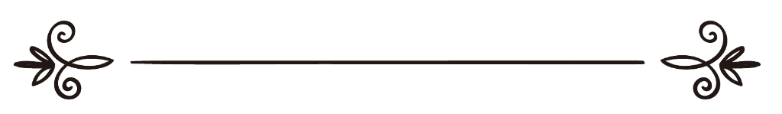 来源：伊斯兰问答网站مصدر : موقع الإسلام سؤال وجواب编审: 伊斯兰之家中文小组مراجعة: فريق اللغة الصينية بموقع دار الإسلام赖洁布（伊历七月份）的副朝问：是否有证据说明在赖洁布（伊历七月份）做副朝有其特殊的贵重性？答：一切赞颂全归真主！第一：据我们所知，没有从使者（祈求真主祝福他，并使他平安）那里传述任何证据证明在赖洁布（伊历七月份）做副朝有什么特殊的贵重性，或是鼓励在此月份做副朝。只有证据证明斋月和朝觐月份（伊历十月、十一月、十二月）的副朝有其特殊的贵重性，也没有任何依据证明先知（祈求真主祝福他，并使他平安）在赖洁布月份做过副朝。阿伊莎（愿真主喜悦她）也否认了这点，她说：“真主的使者从来没有在赖洁布月里做过副朝。”《布哈里圣训集》（1776）《穆斯林圣训集》（1255）第二：人们在宗教中新创的异端之一就是；某些人刻意在赖洁布月份做副朝，因为不允许受责成的人刻意在特定的时间做特定的功修，除非是有教法依据的。脑威的学生伊本・阿塔勒（愿真主慈悯他俩）说：“有人告知我麦加（真主赐她荣耀）的居民在赖洁布月份做副朝的特别多，据我所知，这是没有任何依据的，只有圣训证明先知（祈求真主祝福他，并使他平安）说：‘斋月的副朝犹如一个正朝。’”学者穆罕默德・本・伊布来黑麦（愿真主慈悯他)在他的《教法案例解答》（6/131)中说：“刻意在赖洁布月份的一些特殊的日子里做一些特殊的功修（如副朝）是没有任何依据的。”   伊玛目艾布・莎敏在他的著作《异端和新生事物》中说：“刻意在一些没有教法依据的特定日子里做一些特定的功修是不应该的，因为没有哪个时间比其它的时间更高贵的，除非是有教法依据可以证明某些功修在特定的时间内有其特殊的高贵性或是只有在某个特定的时间内所有的功修都有其特殊的贵重性，故此学者们否定了刻意在赖洁布月份多做副朝。如果人们不是认为赖洁布的副朝有什么特殊的贵重性，而是碰巧或是本来在这段时间有空而在此期间做了副朝，是无妨大碍的。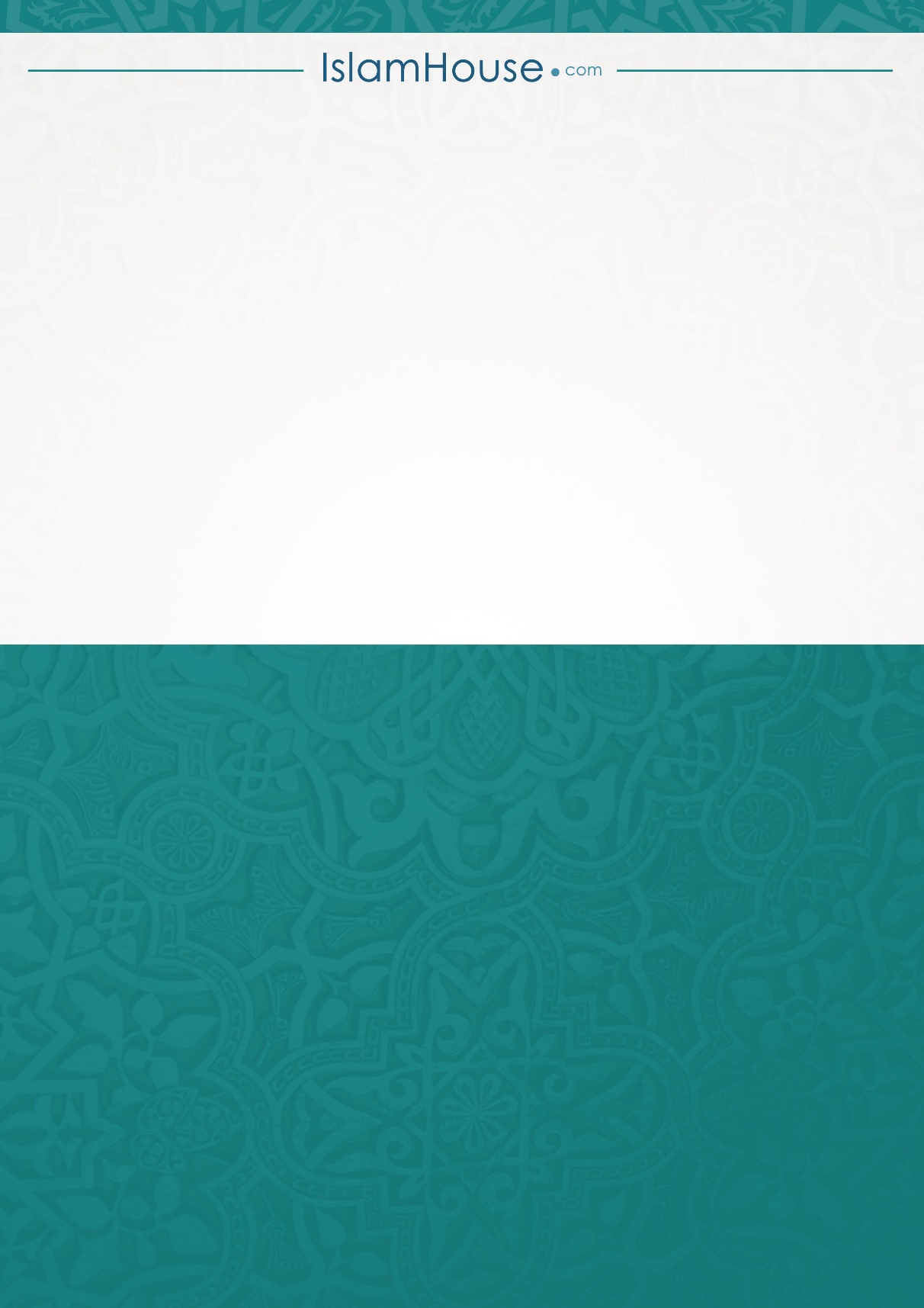 